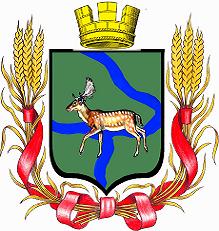 РОССИЙСКАЯ   ФЕДЕРАЦИЯДума  Еланского  городского  поселенияЕланского  муниципального  районаВолгоградской  областиРЕШЕНИЕ  № 122 / 20от  22  сентября  2016  годаОб утверждении Порядка установления, изменения и отмены муниципальных маршрутов регулярных перевозок, а также изменения расписаний движения транспортных средств по муниципальному маршруту регулярных перевозок в границах Еланского городского поселенияВ соответствии с Федеральным законом от 13.07.2015 года № 220-ФЗ «Об организации регулярных перевозок пассажиров и багажа автомобильным транспортом и городским наземным электрическим транспортом в Российской Федерации и о внесении изменений в отдельные законодательные акты Российской Федерации», Федеральным законом от 08.11.2007 года № 259-ФЗ «Устав автомобильного транспорта и городского наземного электрического транспорта», Законом Волгоградской области от 29.12.2015 года № 230-ОД «Об отдельных вопросах организации регулярных перевозок по межмуниципальным и муниципальным маршрутам регулярных перевозок пассажиров и багажа автомобильным и городским наземным электрическим транспортом в Волгоградской области», Федеральным законом от 06.10.2003 № 131-ФЗ «Об общих принципах организации местного самоуправления в Российской Федерации», руководствуясь Уставом Еланского городского поселения Еланского муниципального района Волгоградской области,Дума Еланского городского поселенияРешила:1. Отменить Решение Думы Еланского городского поселения Еланского муниципального района Волгоградской области от 13 декабря 2006 года № 95/16 «О Правилах «Организации транспортного обслуживания населения на регулярных автобусных маршрутах общего пользования в границах Еланского городского поселения».2. Утвердить Порядок установления, изменения и отмены муниципальных маршрутов регулярных перевозок, а также изменения расписаний движения транспортных средств по муниципальному маршруту регулярных перевозок в границах Еланского городского поселения, приложение 1.3. Утвердить Порядок ведения реестра муниципальных маршрутов регулярных перевозок, приложение 2.4.Контроль за исполнением утверждённых Порядков возложить на заместителя главы администрации Еланского городского поселения.5. Главе администрации Еланского городского поселения Савину Н.А. в соответствии с Решением Думы Еланского городского поселения Еланского муниципального района Волгоградской области от 17 мая 2006 года № 62/10 «О порядке официального обнародования муниципальных правовых актов Еланского городского поселения», обнародовать данное Решение с размещением на официальном сайте администрации Еланского городского поселения.Председатель ДумыЕланского городского поселения                               В.Ф.КорабельниковГлава Еланскогогородского поселения                                                  Н.А.СавинПриложение 1к решению Думы Еланскогогородского поселенияот 22 сентября 2016 года № 122/20Порядокустановления, изменения и отмены муниципальных маршрутов регулярных перевозок,а также изменения расписаний движения транспортных средств по муниципальному маршруту регулярных перевозок в границах Еланского городского поселения1. Общие положения1.1. Настоящий Порядок установления, изменения и отмены муниципальных маршрутов регулярных перевозок, а также изменения расписаний движения транспортных средств по муниципальному маршруту регулярных перевозок в границах Еланского городского поселения (далее - Порядок) определяет процедуру установления, изменения и отмены муниципальных маршрутов регулярных перевозок (в том числе основания для отказа в установлении либо изменении данных маршрутов и основания для их отмены), а также процедуру изменения расписаний движения транспортных средств по муниципальному маршруту регулярных перевозок в границах Еланского городского поселения.В соответствии с настоящим Порядком устанавливаются, изменяются и отменяются муниципальные маршруты регулярных перевозок в границах трёх поселений, находящихся в границах Еланского городского поселения.1.2. Понятия и термины, используемые в настоящем Порядке, применяются в соответствии с Федеральным законом от 08.11.2007 года № 259-ФЗ «Устав автомобильного транспорта и городского наземного электрического транспорта», Федеральным законом от 13.07.2015 года № 220-ФЗ «Об организации регулярных перевозок пассажиров и багажа автомобильным транспортом и городским наземным электрическим транспортом в Российской Федерации и о внесении изменений в отдельные законодательные акты Российской Федерации» (далее – Федеральный закон № 220-ФЗ), Законом Волгоградской области от 29 декабря  № 230-ОД «Об отдельных вопросах организации регулярных перевозок по межмуниципальным и муниципальным маршрутам регулярных перевозок пассажиров и багажа автомобильным и городским наземным электрическим транспортом в Волгоградской области».1.3. Органом, уполномоченным на осуществление функций по установлению, изменению и отмене муниципальных маршрутов регулярных перевозок (далее – маршрут регулярных перевозок) в границах Еланского городского поселения, является администрация Еланского городского поселения (далее – Уполномоченный орган).2. Порядок установления маршрута регулярных перевозок2.1. Решение об установлении маршрута регулярных перевозок принимается Уполномоченным органом.2.2. Инициаторами установления маршрута регулярных перевозок являются Уполномоченный орган, органы местного само, управления Еланского городского поселения, юридические лица, физические лица, в том числе индивидуальные предприниматели, а также уполномоченные участники договора простого товарищества.2.3. В случае, когда инициатором установления маршрута регулярных перевозок является юридическое лицо, индивидуальный предприниматель или уполномоченный участник договора простого товарищества, имеющие намерение осуществлять регулярные перевозки по данному маршруту, в Уполномоченный орган представляется заявление, содержащее сведения, указанные в пункте 2.4 настоящего Порядка, по форме, утвержденной Уполномоченным органом.К заявлению об установлении маршрута регулярных перевозок прилагаются следующие документы:1) планируемое расписание для каждого остановочного пункта по маршруту регулярных перевозок, составленное по форме, утвержденной Уполномоченным органом;2) копия договора простого товарищества в случае, предусмотренном пунктом 2.5 настоящего Порядка;3) согласование в письменной форме от юридических лиц, индивидуальных предпринимателей, уполномоченных участников договора простого товарищества, осуществляющих регулярные перевозки по ранее установленным маршрутам регулярных перевозок, в случае, предусмотренном абзацем вторым пункта 2.6 настоящего Порядка.2.4. Заявление об установлении маршрута регулярных перевозок включает в себя следующие сведения:1) номер и дата выдачи лицензии на осуществление деятельности по перевозкам пассажиров автомобильным транспортом;2) наименование (для юридического лица), фамилия, имя и, если имеется, отчество (для индивидуального предпринимателя), идентификационный номер налогоплательщика, почтовый адрес, контактные данные;3) наименование маршрута регулярных перевозок в виде наименований улиц, населенных пунктов, в границах которых расположены начальный и конечный остановочные пункты по данному маршруту;4) протяженность маршрута регулярных перевозок;5) места нахождения остановочных пунктов по маршруту регулярных перевозок, а в случае, если эти остановочные пункты расположены на территориях автовокзалов, автостанций, наименования и места расположения соответствующих автовокзалов, автостанций;6) наименования улиц и автомобильных дорог, по которым предполагается движение транспортных средств между остановочными пунктами;7) классы транспортных средств, максимальное количество транспортных средств каждого из таких классов, а также максимальные высота, ширина и полная масса транспортных средств каждого из таких классов;8) экологические характеристики транспортных средств.2.5. В случае если заявление об установлении маршрута регулярных перевозок представлено уполномоченным участником договора простого товарищества, сведения, предусмотренные подпунктами 1, 2, 7, 8 пункта 2.4 настоящего Порядка, указываются в отношении каждого участника договора простого товарищества.2.6. Если один или несколько участков устанавливаемого маршрута регулярных перевозок совпадают с участками ранее установленных муниципальных маршрутов регулярных перевозок, разница в расписаниях между временем отправления транспортных средств по устанавливаемому маршруту и временем отправления транспортных средств по каждому из ранее установленных маршрутов должна соответствовать значениям, установленным согласно приложению к настоящему Порядку.Разница в расписаниях, меньшая, чем это указано в абзаце первом настоящего пункта, допускается при наличии соответствующего согласования в письменной форме от юридических лиц, индивидуальных предпринимателей, уполномоченных участников договора простого товарищества, осуществляющих регулярные перевозки по ранее установленным муниципальным маршрутам.2.7. Заявление об установлении маршрута регулярных перевозок и прилагаемые к нему документы представляются в Уполномоченный орган непосредственно или направляются заказным почтовым отправлением с уведомлением о вручении. Допускается направление указанного заявления и прилагаемых к нему документов в форме электронных документов, подписанных электронной подписью любого вида.2.8. В течение 3 рабочих дней со дня представления заявления об установлении маршрута регулярных перевозок и прилагаемых к нему документов Уполномоченный орган принимает решение о приеме указанного заявления либо в случае, если заявление не содержит сведений, предусмотренных пунктами 2.4, 2.5 настоящего Порядка, или к заявлению не приложены документы, предусмотренные пунктом 2.3 настоящего Порядка, решение о возврате указанного заявления с мотивированным обоснованием причин возврата.В случае принятия решения о возврате заявления, Уполномоченный орган направляет заявление и прилагаемые к нему документы с мотивированным обоснованием причин возврата инициатору открытия маршрута регулярных перевозок по адресу, указанному в заявлении, не позднее чем через 3 рабочих дней со дня принятия соответствующего решения.2.9. По результатам проверки представленных заявления и документов Уполномоченный орган принимает решение об установлении нового маршрута регулярных перевозок или об отказе в установлении нового маршрута, в срок, не превышающий 30 рабочих дней со дня приема заявления об установлении маршрута регулярных перевозок.2.10. Решение об отказе в установлении маршрута регулярных перевозок принимается в случаях:1) в заявлении об установлении данного маршрута указаны недостоверные сведения;2) планируемое расписание для каждого остановочного пункта по данному маршруту не соответствует требованиям, указанным в пункте 2.6 настоящего Порядка;3) данный маршрут не соответствует требованиям, установленным правилами обеспечения безопасности перевозок пассажиров и грузов автомобильным транспортом и городским наземным транспортом, утвержденными федеральным органом исполнительной власти, осуществляющим функции по выработке государственной политики и нормативно-правовому регулированию в сфере транспорта;4) техническое состояние улиц, автомобильных дорог, по которым должен проходить данный маршрут, и размещенных на них искусственных дорожных сооружений не соответствует максимальным полной массе и (или) габаритам транспортных средств, которые предлагается использовать для осуществления регулярных перевозок по данному маршруту;5) экологические характеристики транспортных средств, которые предлагается использовать для осуществления регулярных перевозок по данному маршруту, не соответствуют требованиям, установленным законом или иным нормативным правовым актом Волгоградской области;6) в состав данного маршрута предлагается включить остановочные пункты, пропускная способность которых при условии определения ее в порядке, установленном федеральным органом исполнительной власти, осуществляющим функции по выработке государственной политики и нормативно-правовому регулированию в сфере транспорта, превышена;7) у юридического лица, индивидуального предпринимателя или хотя бы у одного из членов простого товарищества, указанных в заявлении об установлении или изменении данного маршрута, имеется задолженность по уплате административного штрафа, предусмотренного Кодексом Российской Федерации об административных правонарушениях, в области транспорта или дорожного движения (в случае если инициатором установления маршрута выступает юридическое лицо, индивидуальный предприниматель или уполномоченный участник договора простого товарищества, имеющие намерение осуществлять регулярные перевозки по данному маршруту).2.11. Решение Уполномоченного органа об установлении маршрута регулярных перевозок оформляется постановлением администрации Еланского городского поселения о включении маршрута регулярных перевозок в реестр муниципальных маршрутов регулярных перевозок Еланского городского поселения.2.12. Решение Уполномоченного органа об отказе в установлении маршрута регулярных перевозок оформляется в виде уведомления об отказе в установлении соответствующего маршрута. В уведомлении об отказе в установлении маршрута регулярных перевозок указывается мотивированное обоснование причин отказа.2.13. Копия решения Уполномоченного органа об установлении маршрута регулярных перевозок или уведомление об отказе в установлении маршрута регулярных перевозок направляются инициатору открытия маршрута регулярных перевозок по адресу, указанному в заявлении не позднее чем через 5 рабочих дней со дня принятия Уполномоченным органом соответствующего решения.2.14. В случае если инициаторами установления нового маршрута регулярных перевозок являются органы местного самоуправления Еланского городского поселения, или юридические и физические лица, не осуществляющие деятельность по перевозке пассажиров автомобильным транспортом, рассмотрение вопроса об установлении маршрута осуществляется Уполномоченным органом на основании соответствующих обращений.Обращения указанных в настоящем пункте лиц, об установлении новых маршрутов регулярных перевозок рассматриваются Уполномоченным органом в порядке, предусмотренном Федеральным законом от 02.05.2006 № 59-ФЗ «О порядке рассмотрения обращений граждан Российской Федерации».По результатам рассмотрения обращения Уполномоченный орган сообщает заявителю о возможности установления маршрута или в случаях, указанных в подпунктах 3, 4, 6 пункта 2.10 настоящего Порядка, сообщает о невозможности установления маршрута регулярных перевозок.В случае направления заявителю сообщения о возможности установления маршрута Уполномоченный орган не позднее 10 дней со дня направления такого сообщения осуществляет подготовку документов и сведений, предусмотренных подпунктом 1 пункта 2.3 и подпунктами 3 - 8 пункта 2.4 настоящего Порядка, и принимает решение об установлении маршрута регулярных перевозок. Указанное решение направляется по адресу, указанному в обращении, в срок, предусмотренный пунктом 2.13 настоящего Порядка. В случае если инициатором установления нового маршрута регулярных перевозок является Уполномоченный орган, подготовка и сбор указанных в настоящем пункте документов и сведений, необходимых для установления маршрута, осуществляется Уполномоченным органом.2.15. В случае принятия решения об установлении маршрута регулярных перевозок Уполномоченный орган в течение 30 рабочих дней со дня принятия этого решения вносит сведения об установлении данного маршрута в реестр муниципальных маршрутов регулярных перевозок Еланского городского поселения.2.16. Уполномоченный орган размещает на официальном сайте Еланского городского поселения - admrpelan@rambler.ru в информационно-телекоммуникационной сети Интернет информацию о принятом решении об установлении или об отказе в установлении маршрута регулярных перевозок в течение 6 рабочих дней со дня принятия соответствующего решения.2.17. Маршрут регулярных перевозок считается установленным со дня внесения сведений о данном маршруте, предусмотренных пунктами 1-10 части 1 статьи 26 Федерального закона № 220-ФЗ, в реестр муниципальных маршрутов регулярных перевозок Еланского городского поселения.2.18. Не позднее чем через девяносто дней со дня установления маршрута регулярных перевозок по нерегулируемым тарифам Уполномоченный орган объявляет открытый конкурс в порядке, установленном Федеральным законом № 220-ФЗ.3. Порядок изменения и отмены маршрутов регулярных перевозок3.1. Решение об изменении или отмене маршрута регулярных перевозок принимается Уполномоченным органом.Изменение маршрута регулярных перевозок допускается при условии, что протяженность измененного маршрута будет изменена не более чем на 15 процентов протяженности действующего маршрута.3.2. Инициаторами изменения или отмены маршрута регулярных перевозок являются Уполномоченный орган, органы местного самоуправления Еланского городского поселения, юридические лица, физические лица, в том числе индивидуальные предприниматели, а также уполномоченные участники договора простого товарищества.По инициативе Уполномоченного органа изменение маршрута регулярных перевозок осуществляется на основании документа планирования регулярных перевозок Еланского городского поселения.3.3. В случае, когда инициатором изменения маршрута регулярных перевозок является юридическое лицо, индивидуальный предприниматель или уполномоченный участник договора простого товарищества, осуществляющие регулярные перевозки по данному маршруту, в Уполномоченный орган представляется заявление, содержащее сведения, указанные в пункте 3.4 настоящего Порядка, по форме, утвержденной Уполномоченным органом.К заявлению об изменении маршрута регулярных перевозок прилагаются следующие документы:1) планируемое расписание для каждого остановочного пункта по маршруту регулярных перевозок, составленное по форме, утвержденной Уполномоченным органом;2) копия договора простого товарищества в случае, предусмотренном пунктом 3.5 настоящего Порядка;3) согласование в письменной форме от юридических лиц, индивидуальных предпринимателей, уполномоченных участников договора простого товарищества, осуществляющих регулярные перевозки по ранее установленным маршрутам регулярных перевозок, в случае, предусмотренном абзацем вторым пункта 3.6 настоящего Порядка.3.4. Заявление об изменении маршрута регулярных перевозок включает в себя следующие сведения:1) наименование (для юридического лица), фамилию, имя и, если имеется, отчество (для индивидуального предпринимателя), идентификационный номер налогоплательщика, почтовый адрес, контактные данные;2) регистрационный номер муниципального маршрута регулярных перевозок в реестре муниципального маршрута регулярных перевозок Еланского городского поселения;3) предлагаемые изменения включенных в состав муниципального маршрута регулярных перевозок остановочных пунктов, а также улиц и автомобильных дорог, по которым предполагается движение транспортных средств между данными остановочными пунктами.3.5. В случае если заявление об изменении маршрута регулярных перевозок представлено уполномоченным участником договора простого товарищества, сведения, предусмотренные подпунктом 1 пункта 3.4 настоящего Порядка, указываются в отношении каждого участника договора простого товарищества.3.6. Если один или несколько участков изменяемого маршрута регулярных перевозок совпадают с участками ранее установленных муниципальных маршрутов регулярных перевозок, разница в расписаниях между временем отправления транспортных средств по изменяемому маршруту и временем отправления транспортных средств по каждому из ранее установленных маршрутов должна соответствовать значениям, установленным согласно приложению к настоящему Порядку.Разница в расписаниях, меньшая, чем это указано в абзаце первом настоящего пункта, допускается при наличии соответствующего согласования в письменной форме от юридических лиц, индивидуальных предпринимателей, уполномоченных участников договора простого товарищества, осуществляющих регулярные перевозки по ранее установленным муниципальным маршрутам. 3.7. Заявление об изменении маршрута регулярных перевозок и прилагаемые к нему документы представляются в Уполномоченный орган непосредственно или направляются заказным почтовым отправлением с уведомлением о вручении. Допускается направление указанного заявления и прилагаемых к нему документов в форме электронных документов, подписанных электронной подписью любого вида.3.8. В течение 3 рабочих дней со дня представления заявления об изменении маршрута регулярных перевозок и прилагаемых к нему документов Уполномоченный орган принимает решение о приеме указанного заявления либо в случае, если заявление не содержит сведений, предусмотренных пунктами 3.4, 3.5 настоящего Порядка, или к заявлению не приложены документы, предусмотренные пунктом 3.3 настоящего Порядка, решение о возврате указанного заявления с мотивированным обоснованием причин возврата. В случае принятия решения о возврате заявления, Уполномоченный орган направляет заявление и прилагаемые к нему документы с мотивированным обоснованием причин возврата инициатору изменения маршрута регулярных перевозок по адресу, указанному в заявлении не позднее чем через 5 рабочих дней со дня принятия соответствующего решения.3.9. По результатам проверки представленных заявления и документов Уполномоченный орган принимает решение об изменении маршрута регулярных перевозок или об отказе в изменении маршрута в срок, не превышающий 10 рабочих дней со дня приема заявления об изменении маршрута регулярных перевозок.3.10. Решение об отказе в изменении маршрута регулярных перевозок принимается в случаях:1) в заявлении об изменении данного маршрута указаны недостоверные сведения;2) планируемое расписание для каждого остановочного пункта по данному маршруту при его изменении не соответствует требованиям, указанным в пункте 3.6 настоящего Порядка;3) изменения данного маршрута не соответствуют требованиям, установленным правилами обеспечения безопасности перевозок пассажиров и грузов автомобильным транспортом и городским наземным транспортом, утвержденными федеральным органом исполнительной власти, осуществляющим функции по выработке государственной политики и нормативно-правовому регулированию в сфере транспорта;4) техническое состояние улиц, автомобильных дорог, по которым будет проходить данный маршрут в случае его изменения, и размещенных на них искусственных дорожных сооружений не соответствует максимальным полной массе и (или) габаритам транспортных средств, которые предлагается использовать для осуществления регулярных перевозок по данному маршруту;5) экологические характеристики транспортных средств, которые предлагается использовать для осуществления регулярных перевозок по данному маршруту, не соответствуют требованиям, установленным законом или иным нормативным правовым актом Волгоградской области;6) в состав данного маршрута предлагается остановочные пункты, пропускная способность которых при условии определения ее в порядке, установленном федеральным органом исполнительной власти, осуществляющим функции по выработке государственной политики и нормативно-правовому регулированию в сфере транспорта, превышена;7) у юридического лица, индивидуального предпринимателя или хотя бы у одного из членов простого товарищества, указанных в заявлении об изменении данного маршрута, имеется задолженность по уплате административного штрафа, предусмотренного Кодексом Российской Федерации об административных правонарушениях, в области транспорта или дорожного движения (в случае если инициатором изменения маршрута выступает юридическое лицо, индивидуальный предприниматель или уполномоченный участник договора простого товарищества, осуществляющие регулярные перевозки по данному маршруту);8) планируемое изменение маршрута не соответствует требованиям, указанным в абзаце втором пункта 3.1. настоящего Порядка;9) отсутствует согласие лиц, осуществляющих регулярные перевозки по данному маршруту, на его изменение.3.11. Решение Уполномоченного органа об изменении маршрута регулярных перевозок оформляется постановлением администрации Еланского городского поселения о внесении сведений об изменении маршрута регулярных перевозок в реестр муниципальных маршрутов регулярных перевозок Еланского городского поселения.3.12. Решение Уполномоченного органа об отказе в изменении маршрута регулярных перевозок оформляется в виде уведомления об отказе в изменении соответствующего маршрута. В уведомлении об отказе в изменении маршрута регулярных перевозок указывается мотивированное обоснование причин отказа.3.13. Копия решения об изменении маршрута регулярных перевозок или уведомление об отказе в изменении маршрута регулярных перевозок направляются инициатору изменения маршрута регулярных перевозок по адресу, указанному в заявлении не позднее чем через 5 рабочих дней со дня принятия Уполномоченным органом соответствующего решения.3.14. В случае если инициаторами изменения маршрута регулярных перевозок являются органы местного самоуправления Еланского городского поселения, или юридические и физические лица, не осуществляющие деятельность по перевозке пассажиров автомобильным транспортом, рассмотрение вопроса об изменении маршрута осуществляется Уполномоченным органом на основании соответствующих обращений. Обращения указанных в настоящем пункте лиц, не осуществляющих деятельность по перевозке пассажиров автомобильным транспортом, об изменении маршрута регулярных перевозок рассматриваются в порядке, предусмотренном Федеральным законом от 02.05.2006 № 59-ФЗ «О порядке рассмотрения обращений граждан Российской Федерации».В ходе рассмотрения обращения Уполномоченный орган в срок не позднее 5 дней со дня его регистрации направляет лицам, осуществляющим регулярные перевозки по данному маршруту регулярных перевозок, предложение об изменении маршрута заказным почтовым отправлением с уведомлением о вручении и (или) иным доступным способом, обеспечивающим получение указанного документа.Если в течение 30 дней со дня направления предложения об изменении маршрута лица, осуществляющие регулярные перевозки по данному маршруту, не представят в Уполномоченный орган согласие на изменение маршрута, изменение маршрута считается несогласованным.По результатам рассмотрения обращения Уполномоченный орган сообщает заявителю о возможности изменения маршрута или в случаях, указанных в подпунктах 3, 4, 6, 8, 9  пункта 3.10 настоящего Порядка, сообщает о невозможности изменения маршрута регулярных перевозок.В случае направления заявителю сообщения о возможности изменения маршрута Уполномоченный орган не позднее 10 дней со дня направления такого сообщения осуществляет подготовку документов и сведений, предусмотренных подпунктом 1 пункта 3.3 и подпунктами 2, 3 пункта 3.4 настоящего Порядка, и принимает решение об изменении маршрута регулярных перевозок. Указанное решение направляется по адресу, указанному в обращении, в срок, предусмотренный пунктом 3.13 настоящего Порядка. Если инициатором изменения маршрута регулярных перевозок является Уполномоченный орган, подготовка и сбор указанных в настоящем пункте документов и сведений, необходимых для изменения маршрута, осуществляется Уполномоченным органом.В случае неполучения согласия лиц, осуществляющих регулярные перевозки по данному маршруту, на его изменение по инициативе Уполномоченного органа, Уполномоченный орган обеспечивает установление нового маршрута регулярных перевозок в соответствии с разделом 2 настоящего Порядка.3.15. В случае принятия решения об изменении маршрута регулярных перевозок Уполномоченный орган в течение 15 рабочих дней со дня принятия этого решения вносит сведения об изменении данного маршрута в реестр муниципальных маршрутов регулярных перевозок Еланского городского поселения.3.16. Маршрут регулярных перевозок считается измененным со дня внесения изменений сведений о данном маршруте, предусмотренных пунктами 1-10 части 1 статьи 26 Федерального закона № 220-ФЗ, в реестр муниципальных маршрутов регулярных перевозок Еланского городского поселения.3.17. Если заявлением об изменении маршрута регулярных перевозок предусматривается увеличение максимального количества транспортных средств, используемых для регулярных перевозок по данному маршруту, Уполномоченный орган в течение 5 рабочих дней со дня внесения таких изменений в реестр муниципальных маршрутов регулярных перевозок Еланского городского поселения выдает юридическому лицу, индивидуальному предпринимателю, уполномоченному участнику договора простого товарищества, которые обратились с таким заявлением, дополнительные карты маршрута регулярных перевозок.3.18. В случае принятия решения об изменении маршрута регулярных перевозок Уполномоченный орган производит переоформление свидетельства об осуществлении перевозок по маршруту регулярных перевозок и карт маршрута регулярных перевозок в течение 5 рабочих дней со дня обращения с соответствующим заявлением юридического лица, индивидуального предпринимателя, уполномоченного участника договора простого товарищества, которым было выдано данное свидетельство.3.19 Муниципальный маршрут регулярных перевозок отменяется в случае прекращения действия свидетельства об осуществлении перевозок по данному маршруту в порядке, предусмотренном статьей 29 Федерального закона № 220-ФЗ.3.20. Решение Уполномоченного органа об отмене маршрута регулярных перевозок оформляется постановлением администрации Еланского городского поселения об исключении данных о маршруте регулярных перевозок из реестра муниципальных маршрутов регулярных перевозок Еланского городского поселения.3.21. Не позднее чем через 5 рабочих дней со дня принятия решения об отмене маршрута регулярных перевозок Уполномоченный орган в письменном виде сообщает о принятом решении инициатора отмены маршрута регулярных перевозок по адресу, указанному в заявлении.3.22. В случае принятия решения об отмене маршрута регулярных перевозок Уполномоченный орган уведомляет об указанном решении юридическое лицо, индивидуального предпринимателя, уполномоченного участника договора простого товарищества, осуществляющих регулярные перевозки по соответствующему маршруту путем направления уведомления о принятии такого решения заказным почтовым отправлением с уведомлением о вручении.Решение Уполномоченного органа об отмене маршрута регулярных перевозок вступает в силу по истечении ста восьмидесяти дней с момента получения указанными лицами уведомления о принятом решении.3.23. Данные о маршруте регулярных перевозок исключаются Уполномоченным органом из реестра муниципальных маршрутов регулярных перевозок Еланского городского поселения в течение 15 рабочих дней со дня вступления в силу решения об отмене маршрута регулярных перевозок.3.24. Маршрут регулярных перевозок считается отмененным со дня исключения данных о нем из реестра муниципальных маршрутов регулярных Еланского городского поселения.Уполномоченный орган в день отмены маршрута регулярных перевозок информирует об этом органы местного самоуправления поселений Еланского городского поселения, в границах которых расположены остановочные пункты по данному маршруту, и владельцев остановочных пунктов по данному маршруту.3.25. Уполномоченный орган размещает на официальном сайте Еланского городского поселения в информационно-телекоммуникационной сети Интернет информацию о принятом решении об изменении или отмене, либо об отказе в изменении или отмене маршрута регулярных перевозок в течение 5 рабочих дней со дня принятия соответствующего решения.4. Порядок изменения расписаний движения транспортных средств по муниципальному маршруту регулярных перевозок4.1. Изменение расписания на действующем маршруте производится по инициативе Уполномоченного органа или по заявлению перевозчика. Изменение расписания производится путем разработки и утверждения нового расписания.По инициативе Уполномоченного органа изменение расписания на действующем маршруте осуществляется на основании документа планирования регулярных перевозок Еланского городского поселения.4.2. Перевозчик, являющийся инициатором внесения изменений в расписание, представляет в Уполномоченный орган:1) заявление об изменении расписания по утвержденной Уполномоченным органом форме, содержащее следующие сведения: наименование (для юридического лица), фамилию, имя и, если имеется, отчество (для индивидуального предпринимателя), идентификационный номер налогоплательщика, почтовый адрес, контактные данные, регистрационный номер муниципального маршрута регулярных перевозок в реестре муниципального маршрута регулярных перевозок Еланского городского поселения;2) проект планируемого расписания для каждого остановочного пункта по маршруту регулярных перевозок, составленного по форме, установленной Приказом Минтранса России от 10.11.2015 года № 331 «Об утверждении формы бланка свидетельства об осуществлении перевозок по маршруту регулярных перевозок и порядка его заполнения»;3) обоснование целесообразности изменения расписания.4.3. Уполномоченный орган в срок не позднее 5 дней со дня со дня подготовки проекта планируемого изменения расписания по инициативе Уполномоченного органа, направляет лицам, осуществляющим регулярные перевозки по данному маршруту регулярных перевозок, предложение об изменении расписания заказным почтовым отправлением с уведомлением о вручении и (или) иным доступным способом, обеспечивающим получение указанного документа.Если в течение 15 дней со дня направления предложения об изменении расписания лица, осуществляющие регулярные перевозки по данному маршруту, не представят в Уполномоченный орган согласие, изменение расписания считается несогласованным.4.4. Если один или несколько участков маршрута, на котором предлагается изменение расписания, совпадают с участками иных установленных муниципальных маршрутов регулярных перевозок, разница в расписаниях между временем отправления транспортных средств по маршруту, на котором предлагается изменение расписания, и временем отправления транспортных средств по каждому из установленных маршрутов должна соответствовать значениям, установленным согласно приложению к настоящему Порядку.Разница в расписаниях, меньшая, чем это указано в абзаце первом настоящего пункта, допускается при наличии соответствующего согласования в письменной форме от юридических лиц, индивидуальных предпринимателей, уполномоченных участников договора простого товарищества, осуществляющих регулярные перевозки по установленным муниципальным маршрутам регулярных перевозок.4.5. Срок рассмотрения представленных заявления об изменении расписания и прилагаемых документов составляет не более 30 дней со дня их поступления в Уполномоченный орган.4.6. Заявление об изменении расписания и прилагаемые к нему документы представляются в Уполномоченный орган непосредственно или направляются заказным почтовым отправлением с уведомлением о вручении. Допускается направление указанного заявления и прилагаемых к нему документов в форме электронных документов, подписанных электронной подписью любого вида.4.7. По результатам проверки представленных документов Уполномоченный орган принимает решение об изменении расписания, оформляемого в виде Распоряжения или об отказе в изменении расписания, оформляемого в виде уведомления Уполномоченного органа, в котором указывается мотивированное обоснование причин отказа.Копия решения Уполномоченного органа об изменении расписания или уведомление об отказе в изменении расписания направляются лицам, осуществляющим перевозки по данному маршруту, не позднее чем через 15 рабочих дней после принятия соответствующего решения.4.8. Решение об отказе в изменении расписания принимается в случаях:1) в заявлении об изменении расписания указаны недостоверные сведения;2) планируемое изменение расписания не соответствует требованиям, установленным правилами обеспечения безопасности перевозок пассажиров и грузов автомобильным транспортом и городским наземным транспортом, утвержденными федеральным органом исполнительной власти, осуществляющим функции по выработке государственной политики и нормативно-правовому регулированию в сфере транспорта;3) планируемое изменение расписания для каждого остановочного пункта по данному маршруту не соответствует требованиям, указанным в пункте 4.4 настоящего Порядка.4) отсутствует согласие лиц, осуществляющих регулярные перевозки по данному маршруту, на изменение расписания;5) планируемое изменение расписания не соответствует документу планирования регулярных перевозок Еланского городского поселения.4.9. В случае принятия решения об изменении расписания переоформление свидетельства об осуществлении перевозок по маршруту регулярных перевозок не требуется.4.10. Если заявлением об изменении расписания предусматривается увеличение максимального количества транспортных средств, используемых для регулярных перевозок по данному маршруту, Уполномоченный орган в течение семи дней со дня внесения таких изменений выдает юридическому лицу, индивидуальному предпринимателю, уполномоченному участнику договора простого товарищества, которые обратились с указанным заявлением, дополнительные карты маршрута регулярных перевозок.Приложениек Порядку установления, изменения и отмены муниципальных маршрутов регулярных перевозок, а также изменения расписаний движения транспортных средств по муниципальному маршруту регулярных перевозок в границах Еланского городского поселенияЗначения разницы в расписаниях между временем отправления транспортных средств1. Для муниципальных маршрутов регулярных перевозок, начальные остановочные пункты которых расположены в границах одного поселения:2. В отношении прочих муниципальных маршрутов регулярных перевозок значения разницы в расписаниях между временем отправления транспортных средств принимаются равными нулю.Приложение 2к решению Думы Еланскогогородского поселенияот 22 сентября 2016 года № 122/20Порядокведения реестра муниципальных маршрутов регулярных перевозок1.1. Органом, уполномоченным на ведение реестра муниципальных маршрутов регулярных перевозок в границах Еланского городского поселения (далее – Реестр), является администрация Еланского городского поселения (далее – Уполномоченный орган).1.2. При внесении в Реестр сведений о маршруте регулярных перевозок Уполномоченный орган присваивает ему порядковый номер, состоящий из номера маршрута и номера перевозчика в следующем формате:ХХХ.Y.Т, где:ХХХ - номер маршрута;Y - номер перевозчика;Т - обозначение маршрута, на котором осуществляются регулярные перевозки по нерегулируемым тарифам.1.3. В Реестр включаются следующие сведения:1) регистрационный номер маршрута регулярных перевозок в Реестре;2) порядковый номер маршрута регулярных перевозок, присвоенный ему Уполномоченным органом;3) наименование маршрута регулярных перевозок в виде наименований начального остановочного пункта и конечного остановочного пункта по маршруту регулярных перевозок или в виде наименований поселений, в границах которых расположены начальный остановочный пункт и конечный остановочный пункт по данному маршруту;4) наименования промежуточных остановочных пунктов по маршруту регулярных перевозок или наименования поселений, в границах которых расположены промежуточные остановочные пункты;5) наименования улиц, автомобильных дорог, по которым предполагается движение транспортных средств между остановочными пунктами по маршруту регулярных перевозок;6) протяженность маршрута регулярных перевозок;7) порядок посадки и высадки пассажиров (только в установленных остановочных пунктах или, если это не запрещено Федеральным законом № 220-ФЗ, в любом не запрещенном правилами дорожного движения месте по маршруту регулярных перевозок);8) вид регулярных перевозок;9) виды транспортных средств и классы транспортных средств, которые используются для перевозок по маршруту регулярных перевозок, максимальное количество транспортных средств каждого класса;10) экологические характеристики транспортных средств, которые используются для перевозок по маршруту регулярных перевозок;11) дата начала осуществления регулярных перевозок;12) наименование, место нахождения юридического лица, фамилия, имя и, если имеется, отчество индивидуального предпринимателя (в том числе участников договора простого товарищества), осуществляющих перевозки по маршруту регулярных перевозок;13) сведения о расписании движения транспортных средств по соответствующему маршруту регулярных перевозок (дни работы, время начала и окончания движения транспортных средств)14) сведения об основном государственном регистрационном номере записи о создании юридического лица, основном государственном регистрационном номере записи о государственной регистрации физического лица в качестве индивидуального предпринимателя, осуществляющих регулярные перевозки по соответствующему маршруту регулярных перевозок.1.4. Сведения об установлении маршрута регулярных перевозок вносятся в Реестр в срок, указанный в пункте 2.15 Порядка установления, изменения и отмены муниципальных маршрутов регулярных перевозок, а также  изменения расписаний движения транспортных средств по муниципальному маршруту регулярных перевозок в границах Еланского городского поселения.1.5. Сведения об изменении маршрута регулярных перевозок вносятся в Реестр в срок, указанный в пункте 3.15 Порядка установления, изменения и отмены муниципальных маршрутов регулярных перевозок, а также изменения расписаний движения транспортных средств по муниципальному маршруту регулярных перевозок в границах Еланского городского поселения.1.6. Данные о маршруте регулярных перевозок, в случае отмены соответствующего маршрута исключаются из Реестра в срок, указанный в пункте 3.23 Порядка установления, изменения и отмены муниципальных маршрутов регулярных перевозок, а также изменения расписаний движения транспортных средств по муниципальному маршруту регулярных перевозок в границах Еланского городского поселения.1.7. Сведения об изменении вида регулярных перевозок, осуществляемых по муниципальному маршруту регулярных перевозок (если принятие решения об изменении вида регулярных перевозок предусмотрено документом планирования Еланского городского поселения, вносятся Уполномоченным органом в Реестр в течение 30 рабочих дней после истечения ста восьмидесяти дней с момента уведомления Уполномоченным органом соответствующего перевозчика (перевозчиков) о принятом решения об изменении вида регулярных перевозок (оформленном в виде постановления администрации Еланского городского поселения.1.8. Сведения, включенные в Реестр, размещаются Уполномоченным органом на официальном сайте Еланского городского поселения в информационно-телекоммуникационной сети Интернет и должны быть доступны для ознакомления без взимания платы.Протяженность ранее установленного маршрута, кмПротяженность устанавливаемого (изменяемого) маршрута, кмПротяженность совпадающих участков, кмПротяженность совпадающих участков, кмПротяженность совпадающих участков, кмПротяженность совпадающих участков, кмПротяженность совпадающих участков, кмПротяженность совпадающих участков, кмПротяженность ранее установленного маршрута, кмПротяженность устанавливаемого (изменяемого) маршрута, кмдо ____свыше ___ досвыше ___ досвыше ___ досвыше ___Протяженность ранее установленного маршрута, кмсвыше ___ до ___не менее __ минне менее __ минне менее __ минне менее __ минне менее __ минПротяженность ранее установленного маршрута, кмсвыше ____не менее ___ минне менее ___ минне менее ___ минне менее ___ минне менее ___ миндо ____до ____не менее ___ минне менее ___ минне менее ___ минне менее ___ минне менее ___ миндо ____свыше ___ до___не менее ___ минне менее ___ минне менее ___ минне менее ___ минне менее ___ миндо ____свыше ____не менее ___ минне менее ___ минне менее ___ минне менее ___ минне менее ___ минсвыше ____ до ____до ____не менее ___ минне менее ___ минне менее ___ минне менее ___ минне менее ___ минсвыше ____ до ____свыше __ до ___не менее ___ минне менее ___ минне менее ___ минне менее ___ минне менее ___ минсвыше ____ до ____свыше ____не менее ___ минне менее ___ минне менее ___ минне менее ___ минне менее ___ минсвыше ____до ____не менее ___ минне менее ___ минне менее ___ минне менее ___ минне менее ___ минсвыше ____свыше __ до ___не менее ___ минне менее ___ минне менее ___ минне менее ___ минне менее ___ минсвыше ____свыше ____не менее ___ минне менее ___ минне менее ___ минне менее ___ минне менее ___ мин